U.S. INTERNATIONAL CHRISTIAN ACADEMY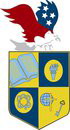 Serving students since 2001Owned and Operated by Teachers	with 25 years of experience in Teaching and Administration	www.usicahs.orge.mail: admin@USICAHS.ORG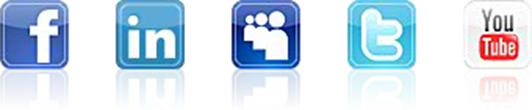 SCHOOL NEWSCOVID-19April 5, 2020U.S. International Christian Academy WILL BE CLOSE UNTIL May 1, 2020Check NEWS:WWW.USICAHS.ORGU.S. International Christian Academy is 100 % distant education and off-campus Instructional and we are continuing our online classes during this emergency period.